Znak spr. SA.270.80.2.2021Załącznik nr 1(Nazwa i adres wykonawcy)___________________________dnia______________FORMULARZ OFERTOWY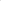 Skarb Państwa - Państwowe Gospodarstwo Leśne Lasy Państwowe, Nadleśnictwo Gołdap, ul. 1 Maja 33, 19-500 GołdapOdpowiadając na Zapytanie ofertowe w postępowaniu „Zakup karmy - w ramach projektu Kompleksowa ochrona żubra w Polsce” niniejszym składamy ofertę na realizację zamówienia dla pakietu I, II, III, IV, V*Buraki pastewne* 15 ton – cena brutto ……………………………..słownie ………………………………………………………………………………………………………………..….Granulat dla żubrów*  1500 kg – cena brutto ……………………. słownie ………………………………………………………………………………………………………….………….Mieszanka zbożowa gnieciona* 4 tony – cena brutto ………………………….słownie …………………………………………………………………………………………………………………….Dynia 500 kg* – cena brutto ………………………………. słownie …………………………………………………………………………………………………………………….Kiszonka z kukurydzy* 1 tona – cena brutto …………………………….. słownie ……………………………………………………………………………………………………..…………….Wszelką korespondencję w sprawie niniejszego postępowania należy kierować na adres: e-mail: ____________________________________nr tel.:______________Wynagrodzenie płatne będzie przelewem w terminie 14 dni od daty otrzymania przez Zamawiającego prawidłowo wystawionej faktury/rachunku.______________________________(podpis osób uprawnionych do reprezentowania Wykonawcy)* niepotrzebne skreślić 